FORMULARIODESOLICITUDPATRONATO2019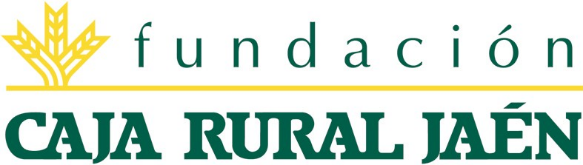 FORMULARIO DE SOLICITUD PARA COLABORACIONES SOCIALES 2018I. INSTRUCCIONES PARA CUMPLIMETAR Y PRESENTAR EL FORMULARIO.II. DATOS DE LA ENTIDADIII. DESCRIPCIÓN TÉCNICA DEL PROYECTOIV. DATOS ECONÓMICOSV . DOCUMENTACIÓN A APORTARI. INSTRUCCIONES PARA CUMPLIMENTAR Y PRESENTAR EL FORMULARIO   Para completar el formulario utilice exclusivamente los campos sombreados. Puede utilizar la tecla TAB, para pasar de un campo a otro.En los campos en los que se especifique un número determinado de líneas o de puntos concretos, ajústese a lo establecido.De manera obligatoria se adjutará presupuesto económico (facturas pro-forma escaneada junto al presente formulario) de aquellos conceptos para los que se solicite ayuda.Presentar mediante correo electrónico a la dirección: formularios.social@fundacioncrj.esII. DATOS DE LA ENTIDADDescriba la estructura interna y el organigrama de la entidad: áreas, departamentos, secciones. Indicar modelos de Gestión que favorezcan el buen desarrollo de las actividades)Esta información se puede extraer de los estatutos, planes estratégicos o cualquier otro tipo  de documento instucional(Máximo 10 líneas)Explicación de las fuentes de financiación, indicando convenios de colaboración permanentes con organísmos públicos o privados que supongan una fuente estable de financiación)(Rellenar con IBAN de forma obligatoria)III. DESCRIPCIÓN TÉCNICA DE LA ACTIVIDAD(en caso de presentar proyecto completo para su archivo, completar solo el apartado b) y el cronograma de actividades)(Indicar el número de beneficiarios previstos)(Enumerar el objetivo general del proyecto y los objetivos específicos para su consecución)IV DATOS ECONÓMICOS DEL PROYECTO(adjuntar facturas de presupuesto o facturas proforma)IV. DOCUMENTACIÓN OBLIGATORIA A PRESENTAR CON LA SOLICITUD1. Descripción de la EntidadNombre de la Entidad/Solicitante:     C.I.F/N.I.F.:      2. Sede social2. Sede social2. Sede social2. Sede social2. Sede social2. Sede socialDirección:     Dirección:     Dirección:     Dirección:     Dirección:     Dirección:     Población/Provincia:     Población/Provincia:     Población/Provincia:     Población/Provincia:     Población/Provincia:     Población/Provincia:     Código Postal:     Código Postal:     Código Postal:     Código Postal:     Código Postal:     Código Postal:     Teléfono:     Teléfono:     Teléfono:     Teléfono:     Fax:     Fax:     Correo electrónico:     Correo electrónico:     Correo electrónico:     Correo electrónico:     Página Web:     Página Web:     Año de constitución:(EN EL CASO DE ENTIDADES)Año de constitución:(EN EL CASO DE ENTIDADES)Año de constitución:(EN EL CASO DE ENTIDADES)Nº Inscripción en el Registro: Estatal (Especificar) Autonómico: (Especificar)Nº Inscripción en el Registro: Estatal (Especificar) Autonómico: (Especificar)Nº Inscripción en el Registro: Estatal (Especificar) Autonómico: (Especificar)Naturaleza jurídica:(Marcar con una x) Asociación  Fundación  Federación  Centro Especial de Empleo Otras: (especificar )       Asociación  Fundación  Federación  Centro Especial de Empleo Otras: (especificar )       Asociación  Fundación  Federación  Centro Especial de Empleo Otras: (especificar )       Asociación  Fundación  Federación  Centro Especial de Empleo Otras: (especificar )       Asociación  Fundación  Federación  Centro Especial de Empleo Otras: (especificar )      ¿Entidad declarada de utilidad pública? ¿Entidad declarada de utilidad pública? SI  No SI  No SI  No Fecha de reconocimiento: 3. Información relativa al representante de la EntidadNombre y Apellidos:      N.I.F.:      Cargo:      Teléfono móvil:     Correo electrónico:      4. Responsable de la ActividadNombre y Apellidos:      N.I.F.:      Cargo:      Teléfono móvil:     Correo electrónico:     5. Descripción de la estructura interna y modelos de gestión de la entidad5. Descripción de la estructura interna y modelos de gestión de la entidad5. Descripción de la estructura interna y modelos de gestión de la entidad5. Descripción de la estructura interna y modelos de gestión de la entidadPersonal que conforma la entidad:Personal que conforma la entidad:HombresMujeresJunta Directiva o Patronato: (número de personas)Junta Directiva o Patronato: (número de personas)PersonalRemunerado: (número de trabajadores)PersonalVoluntario: (número de voluntarios)Socios: (número de socios)Socios: (número de socios)6. Breve descripción de los objetivos y fines de la entidad7. Federaciones, coordinadores, plataformas o redes a las que pertenece la entidad7. Federaciones, coordinadores, plataformas o redes a las que pertenece la entidad7. Federaciones, coordinadores, plataformas o redes a las que pertenece la entidadNombre (siglas y completo)Ámbito territorialSector de actuación8. Proyectos más destacables realizados por la Entidad 8. Proyectos más destacables realizados por la Entidad 8. Proyectos más destacables realizados por la Entidad 8. Proyectos más destacables realizados por la Entidad ProyectoAñoImporteEntidad/es Cofinanciadora/s9.Fuentes de financiación de la entidadRecursos propios: Fuentes de financiación privadas Fuentes de financiación públicas: Otras:¿Ha sido beneficiaria la Entidad de otras ayudas de la Fundación Caja Rural de Jaén? Si noEn caso afirmativo indique el año de concesión de la ayuda: 	Año/s:      10. Nº de cuenta de Caja Rural de Jaén vinculada al CIF de la entidad: (obligatorio)10. Nº de cuenta de Caja Rural de Jaén vinculada al CIF de la entidad: (obligatorio)10. Nº de cuenta de Caja Rural de Jaén vinculada al CIF de la entidad: (obligatorio)10. Nº de cuenta de Caja Rural de Jaén vinculada al CIF de la entidad: (obligatorio)10. Nº de cuenta de Caja Rural de Jaén vinculada al CIF de la entidad: (obligatorio)IBANEntidadOficinaD.CNúmero de cuentaES     3067ES     1. Título y justificación de la actividad 1. Título y justificación de la actividad Título:     Título:     Necesidades detectadas que justifican realización de la actividad: ( Enunerar máx 10)Necesidades detectadas que justifican realización de la actividad: ( Enunerar máx 10)2. Cronograma de la intervención/Actividades2. Cronograma de la intervención/ActividadesInicio Final 3. Beneficiarios de la intervención3. Beneficiarios de la intervenciónBeneficiarios directos previstos:     Hombres:     Mujeres:      Beneficiarios indirectos previstos:     Perfil psicosocial de los beneficiarios directos:      Perfil psicosocial de los beneficiarios directos:      4. Objetivos/actividades/indicadores de cumplimientoObjetivo General del proyecto/actividad:      Objetivo Específico 1:     Actividades a realizar en relación al objetivo:     Objetivo Específico 2:     Actividades a realizar en relación al objetivo:     Objetivo Específico 3:     Actividades a realizar en relación al objetivo:     5. Estrategias para la visualización en medios de comunicación y social mediaEstrategia Nº1:      Estrategia Nº2:      Estrategia Nº3:      Estrategia Nº4:      Estrategia Nº5:      6. Medición  del proyectoResultados Esperados: (Son aquellos que resultarán después de haber realizado las actividades. 1.      2.      3.      4.      5.      Metas a conseguir: (Son aquellos objetivos cuantificables a conseguir por cada uno de los indicadores establecidos)1. Detalle por actividad1. Detalle por actividad1. Detalle por actividadGASTOS DE MATERIAL O PRESTACION DE SERVICIOSGASTOS DE MATERIAL O PRESTACION DE SERVICIOSGASTOS DE MATERIAL O PRESTACION DE SERVICIOSPresupuesto-fechaPROVEEDORIMPORTETOTALFotocopia del nif de la persona solicitante.Fotocopia del CIF de la entidad solicitante definitivo.Certificado en el que conste la composición de la junta directiva u órgano de gobierno de la entidad y el nombre de las personas que desarrollan dicho cargo en el momento correspondiente.Copia de Estatutos.Copia de la inscripción en el Registro correspondiente.Estratégias de visualización .Presupuesto detallado para la actividad que se solicita subvención.